Dokumentation 4Redskabsskur med 1 på 2 beklædning 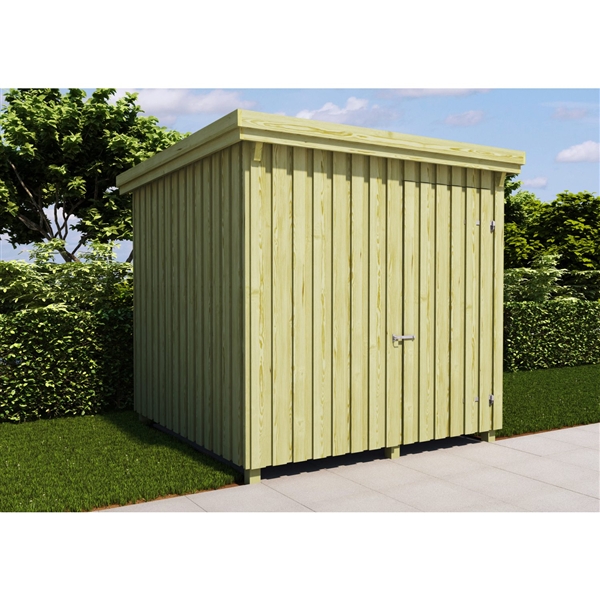 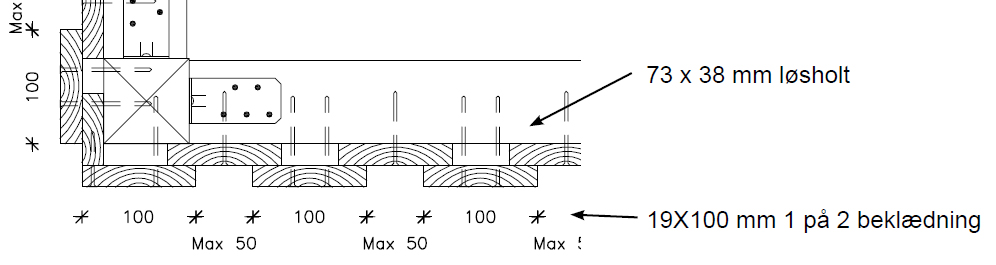 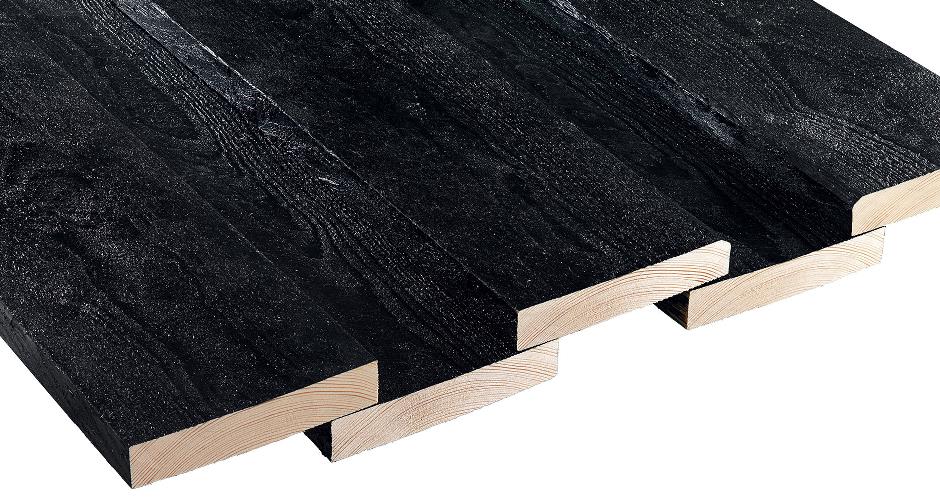 Beregn hvor mange brædder af dimensionen 19X 100 der skal til at beklæde et redskabsskur med målene 2000 x 2700. Overlægget skal minimum være 25mm.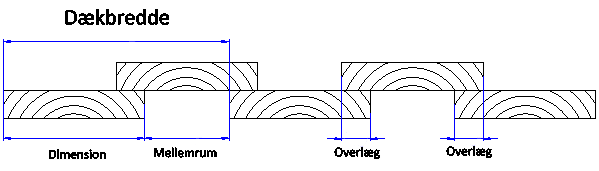 Formler:1. Maximal modulmål:  ( 2 x dimensioner) – (2 x minimum overlæg) =         Længden:        Bredden2. Antal moduler pr. væg:  (vægbredde – 1 bræt) : (maximal  modulmål) = (resultatet rundes op til et helt antal brædder)        Længde:        Bredde:3. Nyt modulmål: (vægbredde – 1 bræt) : (nyt antal moduler) = (resultatet rundes op til nærmeste hele tal)       Længde:       Bredde:4. Nyt overlæg:  (200 - nyt modulmål) : 2 =      Længde:       Bredde: